Leesverslag Matilda
Roald Dahl 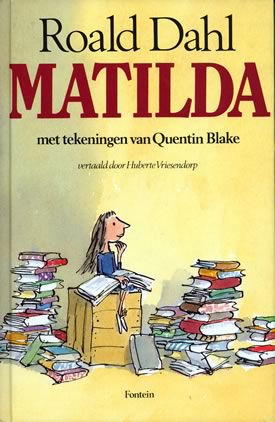 InleidingMijn boek gaat over Matilda, geschreven door Roald Dahl. De uitgever van het boek is Fontein. Het boek heeft 220 bladzijden. 
Ik heb voor dit boek gekozen omdat mijn moeder een boekenwinkel heeft. En ze nam hem  voor mij mee om te lezen. En ik vond het er ook wel leuk uitzien. Ik heb ook meerdere boeken van Roald Dahl gelezen. Bijvoorbeeld De griezels, De heksen, De GVR en nog wel meer.

Ik vond het realistisch dat Matilda op school zit en dat ze vriendinnen heeft.
Ik vond het onrealistisch dat ze met haar ogen dingen omver kan duwen en ik vond het ook onrealistisch dat haar ouders niet aardig tegen haar doen. Omdat dat eigenlijk wel hoort.Het onderwerp van het boek is dat Matilda hoogbegaafd is en dat ze erachter komt dat ze met haar ogen dingen omver kan gooien. Dat traint ze steeds meer en dan gaat ze haar verschrikkelijke schoolhoofd straffen voor alles wat ze gedaan heeft bij de kinderen op de school.Ik heb ongeveer 2 weken over het boek gedaan omdat het best wel dik is.SamenvattingAls Matilda oud genoeg is mag ze naar school toe. Alleen dan blijkt dat het schoolhoofd verschrikkelijk is. Ze zwaait kinderen aan hun haar het schoolplein af, en ook nog heel ver omdat ze op kogelstoten zit. Ook heeft het schoolhoofd een kist op haar kantoor met spijkers aan de binnenkant. En als je straf hebt moet je in die kist voor een paar uur. Je moet dan niet bewegen anders wordt je geraakt. 
Matilda en juf Engel komen er ook achter dat Matilda heel hoog begaafd is.

Als in een les het schoolhoofd komt, en ze heeft een glas water op het bureau staan, komt Matilda erachter dat ze met haar ogen dingen omver kan gooien. Dat oefent ze steeds meer. En ze kan later ook dingen besturen met haar ogen, dus ook laten zweven. Matilda wil met haar gave het schoolhoofd plagen. Ze gaat een keer midden in de nacht naar het huis van het schoolhoofd. Om haar te grazen te nemen. Later wordt het schoolhoofd ontslagen omdat er ontdekt is wat ze allemaal heeft gedaan. En dan gaat Matilda bij haar lieve juf Engel wonen.BeoordelingIk vond het boek origineel en goed bedacht. 
Ik vond het boek ook spannend, op dat stuk waar ze naar het huis van het schoolhoofd ging.
Ik vond het boek ook makkelijk omdat ik het al vaker had gelezen.
Ik leefde er ook in mee omdat het best realistisch was.
Er waren ook veel plaatjes dus ik vond het boek ook mooi.
Ik vond het ook verassend omdat ik niet echt verwachtte wat er kon gebeuren.
Ik geef het boek een 8.5A-B-C-tje Auto, de vader van Matilda verkoopt auto’s Boek, Matilda leest veel boeken. Cel, Matilda hoopt dat juf Bulstronk in de cel moet. Dik, juf Bulstronk is dik. Engel, de juf van Matilda heet Engel. Feest, het is een feest dat Matilda bij juf Engel mag wonen. Geld, bij de ouders van Matilda draait alles om geld. Hoogbegaafd, Matilda is hoogbegaafd. Intelligent, Matilda is erg inteligent. Juf Bulstronk, juf Bulstronk is het schoolhoofd. Kracht, Matilda heeft een soort van kracht. Lavendel, de vriendin van Matilda Matilda, de hoofdpersoon. Naar, de ouders van Matilda zijn nare mensen. Oog, Matilda kan bijzondere dingen met haar ogen. Praten, Matilda kon al praten toen ze anderhalf jaar oud was. -------  Ruig, de ouders van Matilda zijn erg ruig tegen haar. School, Matilda gaat naar school. Tranen, Matilda had tranen in haar ogen bij juf Bulstronk. Uitstekend, Matilda deed het uitstekend op school. Verhuizen, Matilda verhuist naar haar juf. Wraak, Ze neemt wraak op haar ouders. ------- -------Zenuwachtig, Matilda was zenuwachtig voor haar plan.InterviewInterviewer: Hoe ga je meestal om met het gedrag  van je ouders?
Matilda: Ik negeer ze gewoon, of ga naar mijn kamer.
Interviewer: Vind je het leuk dat je hoogbegaafd bent?
Matilda: Ja het is heel handig, maar ik wil ook wel even slim zijn als mijn leeftijdsgenootjes.
Interviewer: Wat vinden je ouders ervan dat je hoogbegaafd bent?
Matilda: Het boeit ze niet, volgens mij weten ze het niet eens…
Interviewer: Wat was je eerste indruk van juf Bulstronk?
Matilda: Ze leek mij gelijk al heel streng.
Interviewer: Wat was je eerste indruk van Lavendel?
Matilda: Ze leek me erg verlegen maar ook heel aardig.
Interviewer: Ben je van plan nog lang te blijven wonen bij juf Engel?
Matilda: Ja, zolang het kan wel .
Interviewer: Vind je het fijn om te wonen bij juf Engel?
Matilda: Ja heerlijk, ook rustig en ik mag zoveel lezen als ik wil!Interviewer: Bedankt voor je tijd en tot ziens!
Matilda: Geen probleem.